 Основное меню разрабатывается на две недели для каждой возрастной группы: для детей 1,5-3 лет и 3-7 лет. Разработкой меню занимается дошкольная организация, т.к. пища готовится работниками детского сада. Меню утверждается руководителем — заведующим МДОБУ «ДСКВ №61» Медвежий Стан.
                        Детский сад работает по утвержденному  10-дневному  меню, с учетом рекомендуемых среднесуточных норм питания.
                         Меню содержит информацию о количественном составе основных пищевых веществ и энергии (белков, жиров, углеводов) по каждому блюду, приему пищи, за каждый день и в целом за период его реализации.
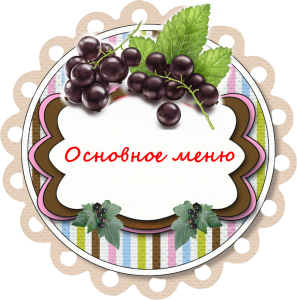 